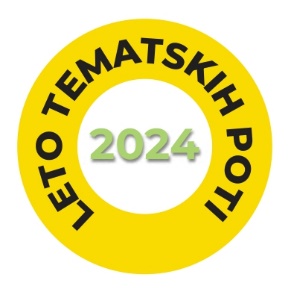 TURISTIČNA ZVEZA SLOVENIJE in ZAVOD KOČEVSKOv sodelovanju z Zavodom za gozdove Slovenije,  Slovenia Outdoor GIZ,Planinskim društvom Kočevje in Občino Kočevje Prirejajo na RISOVI UČNI POTI (Jelenov studenec v občini Kočevje) klepet na Naj poti 2023v sredo 29. maja 2024https://www.kocevsko.com/sl/poti/risova-pot/Risova učna pot je bila na Dnevih slovenskega turizma 2023 izbrana za najboljšo tematsko pot natečaja »Moja dežela – lepa in gostoljubna«, ki ga že več kot tri desetletja prireja Turistična zveza Slovenije.  Tradicionalni Klepet na naj poti je namenjen skrbnikom in načrtovalcem tematskih poti, predstavnikom inštitucij, ki se ukvarjajo z razvojem na področju tematskih poti, predstavnikom inštitucij, ki se ukvarjajo z razvojem na področju tematskih poti, predstavnikom lokalnih organizacij (LTO, TIC, občine), turističnim agencijam in organizacijam, predstavnikom lokalnih skupnosti in vsem zainteresiranim posameznikom. PRIDRUŽITE SE NAM NA  NAJ POTI!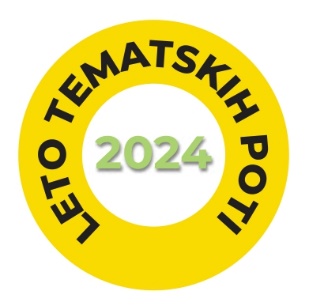 PROGRAM, 29. maj 20248.00 – 9.00       Sprejem udeležencev  - pri planinski koči Jelenov studenec, Podgorska 63, Kočevje                                                                       (zgornji parking) ob jutranji kavici in zajtrku. 9.00 – 9:30   Pozdravni nagovori in predstavitev projekta Naj pot9.30 – 11.00   Strokovni posvet na temo:Risova učna pot50 let gozdnih učnih in tematskih poti v SlovenijiTematske poti povezujejoProces in oblike vodenja na tematski poti in v naravi  11:00 – 14:00   Skupno srečanje ob osrednji prireditvi Tedna gozdov v Sloveniji                              in vodeno doživetje na Risovi učni poti14:00                  Druženje ob golažu       Prijave na dogodek sprejemamo na https://tzs.link/ in sicer do ponedeljka, 27. 5. 2024. Če se prijavlja društvo ali organizacija, vpišite ime in priimek odgovorne/kontaktne osebe ter naslov TD/organizacije.  V opombo obvezno zapišite št. oseb ki jih prijavljate!VEČ INFORMACIJ lahko dobite pri Jožetu Prahu, Komisija za naj pot:  joze.prah@amis.net, 041 657 560. 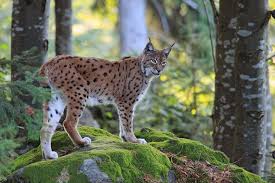 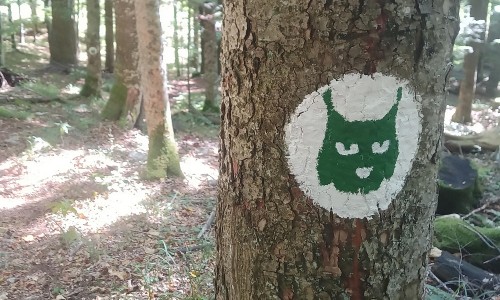 